Youth Environmental Action SummitParkside High Pocket MeadowLogistical Plan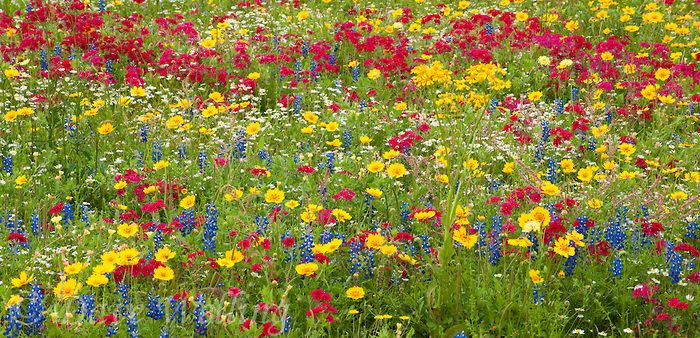 January 2019  Week 1:Solicit Site Approvals:                William Frisch WCBOE FacilitiesStudent Research   January 2019  Week 2:Student Powerpoint Video Assignment          Level 1 HorticultureStudent Budget ProposalJanuary Week 3:Student Presentation PracticeStudent Link Presentation to Youtube and A Plus Garden Centre WebsiteFebruary Week 2:       Student Presentation/Proposal      Jesse       WCBOE Turf ContractorApril:  Week 1: Yes ConferenceMay: Week 4:Contractor Site Prep Review for Pocket 2,3Purchase weed barrrier, seed.Student install solarization weed barrier Pocket 1.October: Week after first frost:Final raking and seed sowing.